FOR IMMEDIATE RELEASETuesday, September 3, 2019	Touchstone appoints Sequrest to spearhead cybersecurity capability for NavOneJersey, United Kingdom — Leading global wealth management systems provider Touchstone (www.touchstoneone.com ) have announced that they have appointed leading cyber security integrator and facilitator, Sequrest (United Kingdom), to deploy best practice cyber security defences for clients using its world-leading wealth management platform, NavOne. Touchstone implements its solutions in 30 jurisdictions world-wide and has offices in Jersey, Singapore and Sydney. Sequrest facilitates its services delivery through its newly-developed Paratus Cyber Management System, which provides Cyber Security as a Service (CSaaS) “on demand” to clients, by means of a simple online dashboard.Adrian Akers, Touchstone’s Technical Services Director, stated that “Cyber security, and the protection of clients’ data, value and reputations, are primary concerns for any organisation.  It is of great importance to our business to have an effective cyber security system that we can trust to tackle today’s dynamic cyber security threats.”“In Sequrest we see an expert cyber security facilitator who understand the threats and is able to provide a proactive “round the clock” approach to cyber protection in order to support our business, and also our clients’ businesses, should they choose, helping them to ensure they are protected against significant present and growing threats to their cyber security.”“Sequrest’s proven expertise and ability to monitor continuously on demand gave us confidence they could deliver the high standards and “round the clock” availability required in this modern business world.  Sequrest’s cyber security as a service offering is perfectly placed to compliment the already high security features that can be found within NavOne and we look forward to shortly being able to work with clients to help them achieve best practice.”Robert McClure, Managing Director of Sequrest, stated that, “cyber security attacks affect everyone, from the largest banks and international companies, to small and medium sized enterprises (SMEs) with far smaller cyber defence budgets.  All need the highest level of cyber security protection, and in particular, Wealth Management and administration businesses have a legal and moral requirement to consider high levels of cyber security to protect the wealth of their clients, a prime target for cyber criminals.”“Cyber risks such as fraudulent transactions, ransomware, data breaches, loss of client data and reputational damage top the list of concerns.  By employing an expert cyber security facilitator and integrator to protect them from these and other future attacks, Wealth Management businesses can enjoy the same highest level of cyber security and peace of mind as the largest international companies, at a fraction of the cost that the larger organisations and banks can afford.” “We look forward to the opportunity of working with Touchstone and its clients to deliver the highest level of protection against current and future threats, using the capability delivered by Paratus CSaaS. Through this means, we will be able to offer clients a consumer-like marketplace for rapid, complete and easy to use cyber security, ensuring that they enjoy the highest level of protection”.About Sequrest Ltd.Sequrest is an end-to-end cyber and digital security integrator and facilitator, specialising in immediate solutions for commercial and other organisations, against current and future threats. Based in London, United Kingdom, and with offices in Europe and the Middle East. Sequrest has had successful operations and deployments in over twenty countries and three continents, representing a fast-growing client list of over 1,350 organisations across the whole spectrum of finance, business and government. Sequrest’s Cyber Security as a Service system (CSaaS), Paratus, will be available from September 2019. For further information, please visit www.sequrest.com.About Touchstone Touchstone (www.touchstoneone.com) is the leading global provider of wealth management administration and accounting systems.  Its wealth management platform, NavOne, is used by small to large trust and funds administration companies, family offices, corporate secretarial services and professional legal and accounting firms in over 30 global jurisdictions. Powered by Microsoft’s leading software platform, Microsoft Dynamics 365 Business Central, NavOne increases operational efficiencies, while reducing administration costs. Touchstone is able to deliver a full range of business, technology and project related services through its highly qualified and experienced team of consultants.-Ends-MEDIA CONTACT: Andrew Briggs+61 (2) 9098 8500andrew.briggs@touchstoneone.com www.touchstoneone.comAbout TouchstoneTouchstone is the provider of choice for global wealth administration, ERP and accounting systems supporting a diverse range of small, medium and large multi-national clients in the Trust Administration, Private Equity, Funds Management, Family Office and Legal/Accounting Practice verticals across over 28 jurisdictions worldwide.NavOne is the world-leading wealth management system, developed and delivered by Touchstone and built on Microsoft’s Dynamics 365 Business Central technology. With a local presence in Jersey (UK), Sydney and Singapore, Touchstone specialize in consulting, installation, project management, business consultancy, training and bespoke development of this best-of-breed platform. Touchstone are a Microsoft Gold Partner and Certified for Microsoft Dynamics. For more information, visit www.touchstoneone.comFollow us on social media: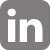 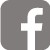 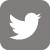 